Publicado en Vilanova i la Geltrú el 22/05/2023 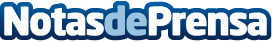 OBRAMAT abre el proceso de selección de su nuevo almacén en Vilanova i la Geltrú: 100 personas seleccionadas por AdeccoSe trata de una gran oportunidad para unirse a un proyecto de éxito en una empresa sólida y en continuo crecimiento. Los interesados pueden inscribirse en la oferta a través del siguiente enlace: https://www.adecco.es/encuentra-trabajo/obramat/  Datos de contacto:Adecco+34914325630Nota de prensa publicada en: https://www.notasdeprensa.es/obramat-abre-el-proceso-de-seleccion-de-su_2 Categorias: Nacional Cataluña Recursos humanos Construcción y Materiales http://www.notasdeprensa.es